2.2 Properties of WaterKey Concept: Water’s unique properties allow life to exist on earth.Water is a Polar Molecule (polarity)Life depends on hydrogen bonds in waterPolar molecules have slightly charged regions. H2O the oxygen in negatively charged and the hydrogen is positively charged. The opposites attract. Polar connects to polar.Non polar molecules (oil, fat) do not have charged regions. Hydrogen bonds are responsible for 3 properties of waterHigh specific heatCohesionAdhesionCohesion: Like substances adhere (stick) to like substancesAdhesion: 2 different molecules attractHigh specific heat: heats up and maintains heat for extended periodsMany compounds dissolve in water (compounds: 2 different chemical s coming together).A solution is formed when one substance dissolves into another.2 parts to a solution (tea, kool-aid etc)Solvents dissolve other substancesSolutes dissolve in a solvent.The worlds most used solvent is water.Acids and Bases- pH scale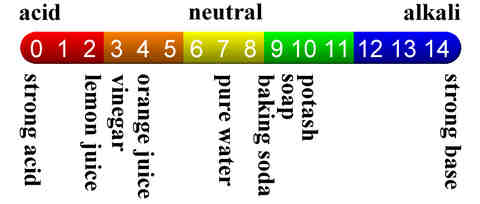 A pH less than 7 is an acid7 is neutral (neither an acid nor a base)A pH more than 7 is basic.